ГЛАВНОЕ УПРАВЛЕНИЕ ОБРАЗОВАНИЯ И МОЛОДЁЖНОЙ ПОЛИТИКИ АЛТАЙСКОГО КРАЯКраевое государственное бюджетное учреждение дополнительного профессионального образования«АЛТАЙСКИЙ КРАЕВОЙ ИНСТИТУТ ПОВЫШЕНИЯ КВАЛИФИКАЦИИ РАБОТНИКОВ ОБРАЗОВАНИЯ»Самоанализ и самооценка профессиональной деятельности учителя русского языка основногои среднего общего образования на основе профессионального стандарта «Педагог»Методические рекомендацииБарнаул 2016УДК 371.1.08 ББК 74.204.2 С 17Рецензенты: М. А. Гончарова, канд. пед. наук, доцент кафедры мате-матического образования, информатики и ИКТ КГБУ ДПО АКИПКРО; О. Н. Горбатова, учитель географии МБОУ «Гимназия № 27 имени Ге-роя Советского Союза В.Е. Смирнова» г. Барнаула, руководитель отде-ления краевого учебно-методического объединения по естественно-научным дисциплинам; М. В. Мосинцева, председатель комитета по об-разованию Администрации г. Новоалтайска.Составители: Н. Г. Калашникова, д-р пед. наук, профессор, первый проректор АКИПКРО; Е. Н. Жаркова, канд. пед. наук, доцент, прорек-тор по УМР АКИПКРО; Т. Г. Блинова, доцент кафедры начального общего образования; И. Н. Стукалова, канд. хим. наук, доцент кафедры естественно-научных дисциплин, ОБЖ и физической культуры.Самоанализ и самооценка профессиональной деятельно-17 сти учителя русского языка основного и среднего общего образования на основе профессионального стандарта «Пе- дагог » / сост. Н. Г. Калашникова, Е. Н. Жаркова, Т. Г. Блинова, И. Н. Стукалова. – Барнаул: КГБУ ДПО АКИПКРО, 2016. – 24 с.ISBN 978-5-7423-0534-7В методических рекомендациях представлены материалы, использование которых поможет учителю выполнить оценку психолого-педагогической компетентности, результативности своей профессиональной деятельности и соответствия ее требованиям профессионального стандарта «Педагог», требованиям должностных функций. Методические материалы предназначены учителям русского языка основного и среднего общего образования, руководителям и заместителям руководителей образовательных организаций, методистам муниципальных органов управления образованием.УДК 371.1.08 ББК 74.204.2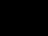 ОГЛАВЛЕНИЕ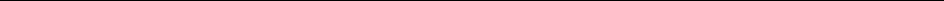 Введение	41.Самоанализ особенностей должностных функций учителя	52. Самооценка профессиональных достижений учителя	63. Самооценка психолого-педагогической компетентностиучителя	94. Самоанализ и самооценка профессиональной деятельностиучителя русского языка основного и среднего общегообразования на основе профессионального стандарта«Педагог»	104.1.Трудовая функция «Общепедагогическая функция.Обучение»	124.2. Трудовая функция «Воспитательная деятельность»	134.3. Трудовая функция «Развивающая деятельность»	154.4. Трудовая функция «Педагогическая деятельность пореализации программ основного и среднего общегообразования»	184.5. Трудовая функция «Модуль «Предметное обучение.Русский язык»	195. Результаты самооценки профессиональной деятельности	22ВВЕДЕНИЕсоответствии с Комплексной программой повышения про-фессионального уровня педагогических работников общеобразо-вательных организаций (утверждена Правительством РФ 28.05.2014 № 3241п-П8) управление профессиональным развити-ем педагогов в общеобразовательных организациях Алтайского края планируется осуществлять на основе дифференцированной программы развития профессиональной компетентности педаго-гов образовательной организации и индивидуальных планов профессионального развития педагогов. Новые инструменты управления качеством кадрового состава общеобразовательной организации направлены на создание условий для участия всех педагогических работников в непрерывном образовании, повы-шения профессиональной мобильности; усиления роли работода-телей в развитии профессиональных компетенций работников; установления соответствия квалификации работника требовани-ям профессионального стандарта «Педагог» (ПСП). Планирование профессионального развития педагогов образо-вательной организации включает последовательное выполнение следующих шагов: – самоанализ содержания и качества выполнения про-фессиональных задач педагога на конкретном рабочем месте с учетом требований должностных функций; – самооценка имеющегося уровня профессиональной компетентности педагога на основе требований к тру-довым функциям, трудовым действиям, умениям, зна-ниям на основе требований профессионального стан-дарта «Педагога»; – выявление профессиональных дефицитов по результа-там самооценки; – построение индивидуального плана профессионально-го развития педагога; – построение дифференцированной программы развития профессиональной компетентности педагогических работников образовательной организации. данных методических рекомендациях представлены матери- алы,  использование  которых  поможет  педагогам  произвести4оценку психолого-педагогической компетентности, результатив-ности своей профессиональной деятельности и соответствия ее требованиям ПСП.Для определения уровня профессиональной компетентности рекомендуется использовать следующие критерии:0 баллов – низкий уровень владения компетенцией: выполне-ние деятельности под руководством наставника при ограничен-ной личной ответственности за совершенствование трудовой и учебной деятельности; применение профессиональных компе-тенций только при решении стандартных (типовых) задач;1 балл – средний уровень владения компетенцией: частичная самостоятельность при управлении трудовой или учебной дея-тельностью в стандартных ситуациях; владеет технологиями про-ектирования и организации учебной деятельности школьников, выстраивает взаимодействие со специалистами, способен разра-батывать методические материалы по реализации ФГОС;2 балла – высокий уровень владения компетенцией: полная самостоятельность выполнения профессиональной деятельности; выбор альтернативных методов при решении (реализации) по-ставленных задач; осуществление мониторинга деятельности, рефлексии и коррекции поставленных целей в соответствии с из-менениями условий.В дальнейшем результаты самоанализа и самооценки профес-сиональной деятельности будут использованы при разработке индивидуальных планов профессионального развития педагогов и дифференцированной программы развития профессиональной компетентности педагогических работников образовательной ор-ганизации.1. САМОАНАЛИЗ ОСОБЕННОСТЕЙ ДОЛЖНОСТНЫХ ФУНКЦИЙ УЧИТЕЛЯВ этой части анализа профессиональной деятельности Вам необходимо четко определить особенности своих должностных функций в качестве учителя конкретной школы. Результаты за-5полнения таблицы 1 помогут Вам уточнить круг своих должност-ных функций и при осуществлении самоанализа и самооценки профессиональной деятельности определять дефициты, связан-ные с этими функциями.2. САМООЦЕНКА ПРОФЕССИОНАЛЬНЫХ ДОСТИЖЕНИЙ УЧИТЕЛЯВ этой части анализа Вам предстоит соотнести планируемые и реально полученные результаты образовательной деятельности в условиях реализуемого образовательного стандарта общего обра-зования; выявить, достижение каких образовательных результа-6тов Ваших обучающихся является сильной стороной Вашей про-фессиональной деятельности; какие Вы намерены улучшать?Если указанные ниже метапредметные образовательные ре-зультаты не являлись предметом мониторинга качества образова-ния в Вашей образовательной организации или лично у учителя, то в данном случае могут быть два варианта действий при запол-нении таблицы 2:на этапе перехода на ФГОС в качестве показателей могут быть зафиксированы те результаты, которые являлись предметом отслеживания в школе, у учителя; учитель, понимая, что мониторинг указанных в таблице 2 об- разовательных результатов является обязательным в условиях реа-лизации ФГОС ООО, планирует освоение компетенций, связанных с формированием и отслеживанием метапредметных и личностных образовательных результатов.78– социальное – Доля школьников, освоивших соци-действие и альные нормы, правила поведения, моральное роли и формы социальной жизни в поведение группах и сообществах: ___ % – Доля школьников, имеющих опыт участия в школьном управлении и в общественной жизни в пределах воз-растных компетентностей с учетом региональных, этнокультурных, соци-альных и экономических особенно- стей: ___ % – Доля школьников, обладающих осо-знанным и ответственным отноше-нием к собственным поступкам: ___ % – здоровье и – Доля школьников, осознающих цен-безопасность ность здорового и безопасного образа жизни: ___ % – Доля школьников, усвоивших прави-ла индивидуального и коллективного безопасного поведения в чрезвычай-ных ситуациях, угрожающих жизни и здоровью людей, правила поведения на транспорте и правил поведения на дорогах: ___ % Сделайте выводы по результатам самооценки: – Достижения Вашей профессиональной деятельности (к ним следует относить те результаты, которые являются стабильными или имеют положительную динамику): ... – Результаты Вашей профессиональной деятельности, которые хотите улучшить: ... 93. САМООЦЕНКА ПСИХОЛОГО-ПЕДАГОГИЧЕСКОЙ КОМПЕТЕНТНОСТИ УЧИТЕЛЯФГОС общего образования ориентирует систему образования на получение качественно новых образовательных результатов через реализацию деятельностной парадигмы. Это требует от учителя владения психолого-педагогической компетентностью. В этой части анализа Вам предстоит определить уровень своей пси-холого-педагогической компетентности.Сделайте выводы по результатам самооценки психолого-педагогической компетентности: – Достижения Вашей профессиональной деятельности (к ним следует относить те результаты самооценки, кото-рые совпадают с внешней оценкой, например, оценкой учителей, которые обучают этих же детей): ... – Результаты Вашей профессиональной деятельности, которые хотите улучшить: ... 104. САМОАНАЛИЗ И САМООЦЕНКА ПРОФЕССИОНАЛЬНОЙ ДЕЯТЕЛЬНОСТИ УЧИТЕЛЯ РУССКОГО ЯЗЫКА ОСНОВНОГО И СРЕДНЕГО ОБЩЕГО ОБРАЗОВАНИЯ НА ОСНОВЕ ПРОФЕССИОНАЛЬНОГО СТАНДАРТА «ПЕДАГОГ»В этой части анализа Вам предстоит проанализировать соб-ственную профессиональную деятельность с точки зрения соот-ветствия еѐ требованиям профессионального стандарта «Педа-гог», выполняемым обязанностям или обязанностям, которые предстоит выполнять в перспективе, например, подготовка к обу-чению детей с ОВЗ с 1 сентября 2016 г., (см. столбцы 2 и 4 таб-лицы 4); осуществить самооценку, т. е. определить уровень сформированности соответствующих компетенций (см. столбец 3 таблицы 4). В колонке «Комментарий» конкретизируйте, что именно в данной компетенции Вы считаете своими достижения-ми в профессиональном развитии, а что вызывает у Вас трудно-сти.Пример заполнения таблицы по результатам самооценки114.1. Трудовая функция «Общепедагогическая функция. Обучение»12Успешный опыт реализации каких Ваших профессиональ-ных компетенций можете представить коллегам? Компетенции (трудовые действия), которые Вы оценили бал-лом «0» перенесите в первый столбец таблицы 9 в соответствии с указанной трудовой функцией.4.2. Трудовая функция «Воспитательная деятельность»1314Успешный опыт реализации каких Ваших профессиональ-ных компетенций можете представить коллегам? Компетенции (трудовые действия), которые Вы оценили бал-лом «0» перенесите в первый столбец таблицы 9 в соответствии с указанной трудовой функцией.4.3. Трудовая функция «Развивающая деятельность»1516Успешный опыт реализации каких Ваших профессиональ-ных компетенций можете представить коллегам? Компетенции (трудовые действия), которые Вы оценили бал-лом «0» перенесите в первый столбец таблицы 9 в соответствии с указанной трудовой функцией.174.4. Трудовая функция «Педагогическая деятельность по реализации программ основного и среднего общего образования»18Успешный опыт реализации каких Ваших профессиональ- ных компетенций можете представить коллегам? Компетенции (трудовые действия), которые Вы оценили бал-лом «0» перенесите в первый столбец таблицы 9 в соответствии с указанной трудовой функцией.4.5. Трудовая функция «Модуль «Предметное обучение. Русский язык»Обучение методам понимания сообщения: анализ, структу-ризация, реорганизация, трансформация, сопоставле-ние с другими сообщениями, выявление необходимой для анализирующего информации 192021Успешный опыт реализации каких Ваших профессиональ-ных компетенций можете представить коллегам? Компетенции (трудовые действия), которые Вы оценили бал-лом «0» перенесите в первый столбец таблицы 9 в соответствии с указанной трудовой функцией.5. РЕЗУЛЬТАТЫ САМООЦЕНКИ ПРОФЕССИОНАЛЬНОЙ ДЕЯТЕЛЬНОСТИэтой части анализа Вам предстоит определить перечень про-фессиональных дефицитов, которые Вы планируете восполнить в ближайшие 3 года, и зафиксировать во втором столбце таблицы 9. дальнейшем, содержание данной таблицы будет использо-вано и для составления индивидуального плана профессиональ-ного развития на 2016–2018 гг. Трудовая функция «Общепедагогическая функция. Обучение»2016: ………..222017: ………2018: …….Трудовая функция «Воспитательная деятельность»Трудовая функция «Развивающая деятельность»Трудовая функция «Педагогическая деятельность по реализации про-грамм основного и среднего общего образования»Трудовая функция. Модуль «Предметное обучение. Русский язык»Учебное изданиеСамоанализ и самооценка профессиональной деятельности учителя русского языка основного и среднего общего образования на основе профессионального стандарта «Педагог»Методические рекомендацииСоставители: Наталья Григорьевна Калашникова;Елена Николаевна Жаркова; Татьяна Георгиевна Блинова; Ирина Николаевна СтукаловаКомпьютерная верстка Г. Н. МажникФормат 60х90/16. Усл. п. л. 1,50. Подписано в печать 24.02.2016. Бумага для множительных аппаратов. Гарнитура Times New Roman. Тираж 100 экз. Заказ №.656049, г. Барнаул, пр. Социалистический, 60. Редакционно-издательский кабинет АКИПКРО.Отпечатано в типографии «Концепт». 656049, г. Барнаул, пр-т Социалистический, 85.ISBN 978-5-7423-0534-7КГБУ ДПО АКИПКРО, 2016Таблица 1На основании какого об-– Образовательный стандарт основного, сред-разовательного стандартанего общего образования 2004 г.Вы реализуете образова-– ФГОС основного общего образованиятельную программу (от-2010 г.метить нужное)Количество учащихся,обучаемых Вами по дан-ному образовательномучел.стандарту на момент са-моанализаКакие из указанных ниже– работа с одаренными обучающимися;направлений включены в– работа в условиях реализации программ ин-Вашу профессиональнуюклюзивного образования;деятельность (отметить– преподавание русского языка обучающимся,нужное)для которых он не является родным;– работа с обучающимися, имеющими про-блемы в развитии;– работа с детьми с ОВЗ;– работа с девиантными, зависимыми, соци-ально запущенными и социально уязвимымикатегориями обучающихся, в том числе име-ющими отклонения в социальном поведении– другое (указать, что именно)Таблица 2№ОбъектПредметРезультаты анализа№анализаанализаРезультаты анализаанализаанализа1.Результа-ДинамикаПриведите сводные данные (показате-тивностьдостиженияли) по достижению школьникамиосвоенияобучающи-предметных результатов за 3 года илирабочеймися пред-со времени начала реализации про-программыметных ре-граммы:учебногозультатов– Доля школьников, освоивших учеб-предмета,ный предмет на базовом уровне:элективного___ %курса, вне-– Доля школьников, освоивших учеб-урочной де-ный предмет на повышенном уровне:ятельности___ %2.ДинамикаПриведите сводные данные по груп-достиженияпам показателей в динамике за 3 годаобучающи-или со времени начала реализациимися мета-программы:предметных– Доля школьников, обладающих го-результатовтовностью к постановке новых учеб-– образова-но-познавательных задач: ___ %тельная ком-– Доля школьников, обладающих го-петентностьтовностью к решению новых учебно-(умениепознавательных задач: ___ %№ОбъектПредметРезультаты анализа№анализаанализаРезультаты анализаанализаанализаучиться,– Доля школьников, обладающих кон-учебная гра-трольно-оценочной самостоятельно-мотность)стью: ___ %– коммуника-– Доля школьников, обладающихтивная ком-готовностью, работать в коопера-петентностьции с другими: ___ %(учебное со-– Доля школьников, способных понятьтрудниче-разные точки зрения, отличные отство, комму-собственной, вступать в диалог:никативная___ %грамотность)– Доля школьников, обладающих го-товностью удерживать различныепозиции в общении и взаимодействии:– информа-___ %ционная ком-– Доля школьников, обладающих уме-петентностьнием осуществлять поиск, отбор,(грамотностьструктурирование учебной информа-чтения ин-ции: ___ %формацион-– Доля школьников, обладающих зна-ных текстов –ково-символическая грамотностью (винформаци-т.ч. моделированием, преобразовани-онная гра-ем модели и др.): ___ %мотность)– Доля школьников, обладающих уме-нием решать практические, учебно-познавательные задачи с применени-ем ИКТ: ___ %3.ДинамикаДинамикаПриведите сводные данные по дости-развитиядостиженияжению личностных результатов обу-обучающе-обучающи-чающихся в динамике за 3 года илигосямися лич-со времени начала реализации про-ностных об-граммы:разователь-ных резуль-татов:– Доля школьников, обладающих обра-– осмыслен-– Доля школьников, обладающих обра-ное и ответ-зовательной самостоятельностью:ственное по-___ %строение– Доля школьников, умеющих выстраи-личной жиз-вать свою индивидуальную образова-№ОбъектПредметРезультаты анализа№анализаанализаРезультаты анализаанализаанализаненной тра-тельную траекторию: ___ %ектории– Доля школьников, умеющих прини-мать для себя решения о готовностидействовать в определенных нестан-дартных ситуациях: ___ %Таблица 3КомпетенцииСамооценкаКомментарий, примеры№(трудовыев баллахсвоего взаимодействиядействия)(0-2)со специалистами1.Выявление педа-Взаимодействие с другими учите-гогических про-лями, обучающими данных детей;блем (проблемы,родителями или лицами, их за-связанные с про-мещающими; инспектором поцессами обученияделам несовершеннолетних и др.или воспитания) уобучающихся2.Выявление лого-Взаимодействие со специалистомпедических про-логопедом своей школы или дру-блем у обучаю-гих организацийщихся3.Выявление пси-Взаимодействие со специалистомхологическихпсихологом своей школы илипроблем у обуча-других организацийющихсяКомпетенцииСамооценкаКомментарий№Компетенциив баллах(обоснование выстав-№(трудовые действия)в баллах(обоснование выстав-(трудовые действия)(0–2)ленного балла)(0–2)ленного балла)1.Разработка и реализация1Достижения: умеюпрограмм учебных дисци-планировать образо-плин в рамках основнойвательные результатыобщеобразовательнойобучения предмету впрограммыкаждом классе с уче-том ФГОС, ООПНОО школы, автор-ской программы. Мо-гу обучить этому дру-гого.Дефициты: затруд-няюсь в описании вРП учебного предме-та системы оценки иконтроля метапред-метных образова-тельных результатовТаблица 4КомпетенцииСамооценкаКомментарий№Компетенциив баллах(обоснование вы-№(трудовые действия)в баллах(обоснование вы-(трудовые действия)(0–2)ставленного балла)(0–2)ставленного балла)1.Разработка и реализация про-грамм учебных дисциплин врамках основной общеобразо-вательной программы2.Осуществление профессио-нальной деятельности в соот-ветствии с требованиями фе-деральных государственныхобразовательных стандартовосновного общего, среднегообщего образования3.Участие в разработке и реали-зации программы развитияобразовательной организациив целях создания безопасной икомфортной образовательнойсреды4.Планирование и проведениеучебных занятий5.Систематический анализ эф-фективности учебных занятийи подходов к обучению6.Организация, осуществлениеконтроля и оценки учебныхдостижений, текущих и ито-говых результатов освоенияосновной образовательнойпрограммы обучающимися7.Формирование универсальныхучебных действий8.Формирование навыков, свя-занных с информационно-коммуникационными техно-логиями (далее – ИКТ)КомпетенцииСамооценкаКомментарий№Компетенциив баллах(обоснование вы-№(трудовые действия)в баллах(обоснование вы-(трудовые действия)(0–2)ставленного балла)(0–2)ставленного балла)9.Формирование мотивации кобучению10.Объективная оценка знанийобучающихся на основе те-стирования и других методовконтроля в соответствии среальными учебными воз-можностями детейТаблица 5КомпетенцииСамооценкаКомментарий№Компетенциив баллах(обоснование вы-№(трудовые действия)в баллах(обоснование вы-(трудовые действия)(0–2)ставленного балла)(0–2)ставленного балла)1.Регулирование поведенияобучающихся для обеспече-ния безопасной образователь-ной среды2.Реализация современных, втом числе интерактивных,форм и методов воспитатель-ной работы, используя их какна занятии, так и во внеуроч-ной деятельности3.Постановка воспитательныхцелей, способствующих раз-витию обучающихся, незави-симо от их способностей ихарактераКомпетенцииСамооценкаКомментарий№Компетенциив баллах(обоснование вы-№(трудовые действия)в баллах(обоснование вы-(трудовые действия)(0–2)ставленного балла)(0–2)ставленного балла)4.Определение и принятие чет-ких правил поведения обуча-ющимися в соответствии суставом образовательной ор-ганизации и правилами внут-реннего распорядка образова-тельной организации5.Проектирование и реализациявоспитательных программ6.Реализация воспитательныхвозможностей различных ви-дов деятельности ребенка(учебной, игровой, трудовой,спортивной, художественнойи т. д.)7.Проектирование ситуаций исобытий, развивающих эмо-ционально-ценностную сферуребенка (культуру пережива-ний и ценностные ориентацииребенка)8.Помощь и поддержка в орга-низации деятельности учени-ческих органов самоуправле-ния9.Создание, поддержание укла-да, атмосферы и традицийжизни образовательной орга-низации10.Развитие у обучающихся по-знавательной активности, са-мостоятельности, инициати-вы, творческих способностей,формирование гражданскойпозиции, способности к трудуи жизни в условиях совре-менного мира, формированиеКомпетенцииСамооценкаКомментарий№Компетенциив баллах(обоснование вы-№(трудовые действия)в баллах(обоснование вы-(трудовые действия)(0–2)ставленного балла)(0–2)ставленного балла)у обучающихся культурыздорового и безопасного об-раза жизни11.Формирование толерантностии навыков поведения в изме-няющейся поликультурнойсреде12.Использование конструктив-ных воспитательных усилийродителей (законных предста-вителей) обучающихся, по-мощь семье в решении вопро-сов воспитания ребенкаТаблица 6КомпетенцииСамооценкаКомментарий№Компетенциив баллах(обоснование вы-№(трудовые действия)в баллах(обоснование вы-(трудовые действия)(0–2)ставленного балла)(0–2)ставленного балла)1.Выявление в ходе наблюденияповеденческих и личностныхпроблем обучающихся, свя-занных с особенностями ихразвития2.Оценка параметров и проекти-рование психологически без-опасной и комфортной образо-вательной среды, разработкапрограмм профилактики раз-личных форм насилия в школеКомпетенцииСамооценкаКомментарий№Компетенциив баллах(обоснование вы-№(трудовые действия)в баллах(обоснование вы-(трудовые действия)(0–2)ставленного балла)(0–2)ставленного балла)3.Применение инструментария иметодов диагностики и оценкипоказателей уровня и динами-ки развития ребенка4.Освоение и применение пси-холого-педагогических техно-логий (в том числе инклюзив-ных), необходимых для адрес-ной работы с различными кон-тингентами учащихся: одарен-ные дети, социально уязвимыедети, дети, попавшие в труд-ные жизненные ситуации, де-ти-мигранты, дети-сироты,дети с особыми образователь-ными потребностями (аутисты,дети с синдромом дефицитавнимания и гиперактивностьюи др.), дети с ограниченнымивозможностями здоровья, детис девиациями поведения, детис зависимостью5.Оказание адресной помощиобучающимся6.Взаимодействие с другимиспециалистами в рамках пси-холого-медико-педагогического консилиума7.Разработка (совместно с дру-гими специалистами) и реали-зация совместно с родителями(законными представителями)программ индивидуальногоразвития ребенка8.Освоение и адекватное приме-нение специальных технологийи методов, позволяющих про-КомпетенцииСамооценкаКомментарий№Компетенциив баллах(обоснование вы-№(трудовые действия)в баллах(обоснование вы-(трудовые действия)(0–2)ставленного балла)(0–2)ставленного балла)водить коррекционно-развивающую работу9.Развитие у обучающихся по-знавательной активности, са-мостоятельности, инициативы,творческих способностей,формирование гражданскойпозиции, способности к трудуи жизни в условиях современ-ного мира, формирование уобучающихся культуры здоро-вого и безопасного образажизни10.Формирование и реализацияпрограмм развития универ-сальных учебных действий,образцов и ценностей соци-ального поведения, навыковповедения в мире виртуальнойреальности и социальных се-тях, формирование толерант-ности и позитивных образцовполикультурного общения11.Формирование системы регу-ляции поведения и деятельно-сти обучающихсяТаблица 7КомпетенцииСамооценкаКомментарий№Компетенциив баллах(обоснование вы-№(трудовые действия)в баллах(обоснование вы-(трудовые действия)(0–2)ставленного балла)(0–2)ставленного балла)1.Формирование общекультур-ных компетенций и пониманияместа предмета в общей кар-тине мира2.Определение на основе анализаучебной деятельности обучаю-щегося оптимальных (в томили ином предметном образо-вательном контексте) способовего обучения и развития3.Определение совместно с обу-чающимся, его родителями(законными представителями),другими участниками образо-вательного процесса (педагог-психолог, учитель-дефектолог,методист и т. д.) зоны его бли-жайшего развития, разработкаи реализация (при необходимо-сти) индивидуального образо-вательного маршрута и инди-видуальной программы разви-тия обучающихся4.Планирование специализиро-ванного образовательного про-цесса для группы, класса и/илиотдельных контингентов обу-чающихся с выдающимисяспособностями и/или особымиобразовательными потребно-стями на основе имеющихсятиповых программ и собствен-ных разработок с учетом спе-цифики состава обучающихся,КомпетенцииСамооценкаКомментарий№Компетенциив баллах(обоснование вы-№(трудовые действия)в баллах(обоснование вы-(трудовые действия)(0–2)ставленного балла)(0–2)ставленного балла)уточнение и модификация пла-нирования5.Применение специальных язы-ковых программ (в том числерусского как иностранного),программ повышения языковойкультуры, и развития навыковполикультурного общения6.Совместное с учащимися ис-пользование иноязычных ис-точников информации, инстру-ментов перевода, произноше-ния7.Организация олимпиад, конфе-ренций, турниров математиче-ских и лингвистических игр вшколе и др.Таблица 8КомпетенцииСамооценкаКомментарий№Компетенциив баллах(обоснование вы-№(трудовые действия)в баллах(обоснование вы-(трудовые действия)(0–2)ставленного балла)(0–2)ставленного балла)КомпетенцииСамооценкаКомментарий№Компетенциив баллах(обоснование вы-№(трудовые действия)в баллах(обоснование вы-(трудовые действия)(0–2)ставленного балла)(0–2)ставленного балла)2.Осуществление совместно собучающимися поиска и об-суждения изменений в языко-вой реальности и реакции наних социума, формирование уобучающихся «чувства меня-ющегося языка»3.Использование совместно собучающимися источниковязыковой информации длярешения практических илипознавательных задач, в част-ности, этимологической ин-формации, подчеркивая отли-чия научного метода изученияязыка от так называемого«бытового» подхода («народ-ной лингвистики»)4.Формирование культуры диа-лога через организацию уст-ных и письменных дискуссийпо проблемам, требующимпринятия решений и разреше-ния конфликтных ситуаций5.Организация публичных вы-ступлений обучающихся, по-ощрение их участия в дебатахна школьных конференциях идругих форумах, включая ин-тернет-форумы и интернет-конференции6.Формирование установкиобучающихся на коммуника-цию в максимально широкомконтексте, в том числе в ги-пермедиаформатеКомпетенцииСамооценкаКомментарий№Компетенциив баллах(обоснование вы-№(трудовые действия)в баллах(обоснование вы-(трудовые действия)(0–2)ставленного балла)(0–2)ставленного балла)7.Стимулирование сообщенийобучающихся о событии илиобъекте (рассказ о поездке,событии семейной жизни,спектакле и т.п.), анализируяих структуру, используемыеязыковые и изобразительныесредства8.Обсуждение с обучающимисяобразцов лучших произведе-ний художественной и науч-ной прозы, журналистики,рекламы и т.п.9.Поощрение индивидуальногои коллективного литературно-го творчества обучающихся10.Поощрение участия обучаю-щихся в театральных поста-новках, стимулирование со-здания ими анимационных идругих видеопродуктов11.Моделирование видов про-фессиональной деятельности,где коммуникативная компе-тентность является основнымкачеством работника, вклю-чая в нее заинтересованныхобучающихся (изданиешкольной газеты, художе-ственного или научного аль-манаха, организация школь-ного радио и телевидения,разработка сценария теат-ральной постановки или ви-деофильма и т. д.)12.Формирование у обучающих-ся умения применения в прак-КомпетенцииСамооценкаКомментарий№Компетенциив баллах(обоснование вы-№(трудовые действия)в баллах(обоснование вы-(трудовые действия)(0–2)ставленного балла)(0–2)ставленного балла)тике устной и письменнойречи норм современного ли-тературного русского языка13.Формирование у обучающих-ся культуры ссылок на источ-ники опубликования, цитиро-вания, сопоставления, диалогас автором, недопущениянарушения авторских правТаблица 9Компетенции (трудо-Ранжированиевые действия), оце-дефицитов по годамПримечаниененные баллом «0»их восполненияКомпетенции (трудо-Ранжированиевые действия), оце-дефицитов по годамПримечаниененные баллом «0»их восполнения